Кировское областное государственное общеобразовательное бюджетное учреждение «Средняя школа пгт Арбаж»УтверждаюДиректор школы__________________Филатова Е.В.Приказ № 33  от 30.08.2023г.    ПЛАН  РАБОТЫ центра образования цифрового и гуманитарного профилей«ТОЧКА РОСТА»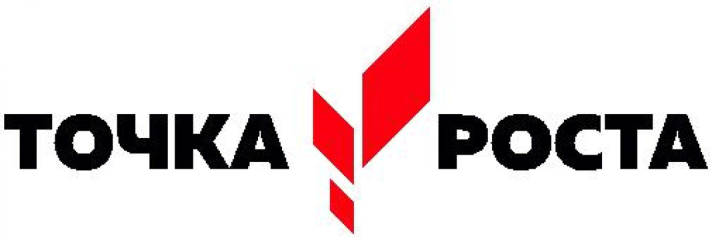 № п/пНаименование мероприятияСроки проведенияОтветственный за реализацию1Составление  расписания работы Центра образования цифрового и гуманитарного профилей «Точка роста» .Сентябрь Заместитель директора по УВР 2Организация набора детей, обучающихся по программам Центра образования цифрового и гуманитарного профилей «Точка роста»Сентябрь Заместитель директора по УВР Заместитель директора по ВР Руководители объединений3Внесение программ и прикрепление обучающихся в Навигатор.Сентябрь Заместитель директора по ВР 4Утверждение графика работы Центра, расписания занятий в ЦентреСентябрь Заместитель директора по УВР.Заместитель директора по ВР 5Реализация учебно-воспитательных, внеурочных и социокультурных мероприятий в центреВ течение года Заместитель директора по УВР Заместитель директора по ВР 6Проведения шахматных и шашечных турниров ОктябрьДекабрьФевральАпрельРуководитель  объединения по шашкам ишахматам  7 Окружная конференция «Горизонты открытий» Ноябрь Заместитель директора по УВР Заместитель директора по ВР 8Участие в системеоткрытых онлайн-уроков«Проектория»в течениегода  Заместитель директора по ВР 9Правовая играФевраль Заместитель директора по ВР 10Слет детских организацийМартЗаместитель директора по ВР Советники директора11Участие в конкурсах и конференциях различного уровняВ течение учебного года Заместитель директора по УВР Заместитель директора по ВР Советники директора12Интерактивный турнир «Инфознайка»АпрельРуководительОбъединения «Весело и просто об информатике»13Выставка работ «Лучшая 3D модель»майРуководитель объединения «3D моделирование»14Круглый стол «Анализ работы. Планирование работы на  следующий учебный год»Май Заместитель директора по УВР Важенина М.Г.Заместитель директора по ВР Бенца Л.И.